Publicado en Madrid el 13/05/2020 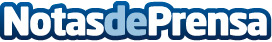 El IED apuesta por la formación a medida a empresas para afrontar los nuevos escenarios post-COVID-19 El nuevo contexto reta a las empresas e instituciones a redefinirse y el diseño emerge como una herramienta clave para fomentar la innovación. Future Innovation Tailor-Made School (FITS) es la primera escuela compartida entre Madrid y Barcelona de formación personalizada y a medidaDatos de contacto:Sonia Olmo 631530164Nota de prensa publicada en: https://www.notasdeprensa.es/el-ied-apuesta-por-la-formacion-a-medida-a Categorias: Marketing Emprendedores Recursos humanos http://www.notasdeprensa.es